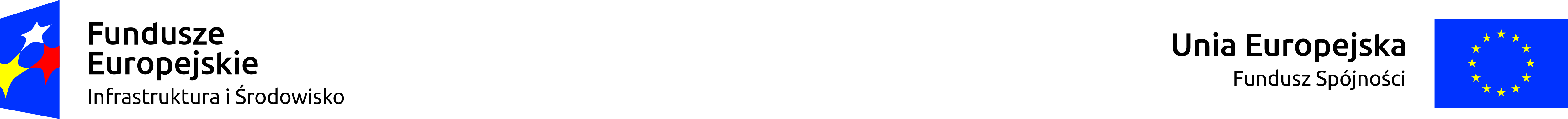 Nr sprawy: 16/RR/2018……………………………………	                                          (nazwa wykonawcy)Uniwersytet Przyrodniczy w Lublinieul. Akademicka 1320-950 LublinOFERTA WYKONAWCYNazwa Wykonawcy: ..........................................................................................................................................................................................................................................................................Siedziba/adres Wykonawcy: ............................................................................................................................................................................................................................................................Nr telefonu...................................................................................................................................e-mail: ..........................................................................................................................................Nr NIP ..................................... Nr REGON ..................................Odpowiadając na zaproszenie do złożenia rozpoznania cenowego pn: usługa dostawy i montażu gotowej stacji aklimatyzacyjnej składającej się z inspektów do aklimatyzacji roślin oraz zaplecza technicznego w stacji terenowej Uniwersytetu Przyrodniczego w Lublinie (Rozpłucie Pierwsze gmina Ludwin)1. Oferuję wykonanie dostawy i montażu roboty budowlanej* będącej przedmiotem zamówienia, zgodnie z wymogami opisu przedmiotu zamówienia, za kwotę w wysokości: netto: …………..…………zł,(słownie: …………….............………….………………………………….…………)podatek VAT ........ %, brutto: …………………… zł,(słownie:………...........…………………………….………………………....………)2. Oświadczam, że wykonam przedmiot zamówienia do dnia 31 lipca 2018 roku.3.Oświadczam,  że  zapoznałem  się  z  opisem  przedmiotu  zamówienia  i  nie  wnoszę  do  niego zastrzeżeń.4. Podstawą wystawienia faktury będzie podpisany przez obydwie strony protokół zdawczo-odbiorczy.5. Wyrażam zgodę na 30 dniowy termin płatności w rozliczeniach z Zamawiającym.……………………, dnia ……………… 20… r.    (miejscowość)…………………………………..podpis  wykonawcyOchrona czynna szczególnie zagrożonych gatunków roślin reliktowych z rodziny Salicaceae w siedliskach torfowiskowychPOIS.02.04.00-00-0008/171Ochrona czynna szczególnie zagrożonych gatunków roślin reliktowych z rodziny Salicaceae w siedliskach torfowiskowychPOIS.02.04.00-00-0008/172